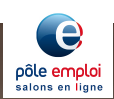 SALON EN LIGNE Plateforme : https://salonenligne.pole-emploi.frENGAGEMENTS DE RÉCIPROCITÉLe salon en ligne de recrutement proposé :Période de candidatures : 07 MAI AU 30 MAI Date dernier jour de traitement de candidature : 30 MAIPériode d’entretiens 	: 13 MAI AU 04 JUINThème du salon : #Tous mobilisés pour l’hôtellerie restauration. Consultez la vidéo de Présentation de votre stand virtuel, traitement des candidatures et entretiensLes engagements de Pôle emploi 1. Mettre à disposition un salon de recrutement en ligne avec votre stand personnalisé 2. Proposer une appropriation et une assistance pour l’utilisation de salon en ligne3. Communiquer sur le salon en ligne auprès du public correspondant aux candidatures attendues4. Offrir un accès sécurisé 24h/24 et 7j/7 5. Publier vos offres d'emploi sur https://salonenligne.pole-emploi.fr et sur le site www.pole-emploi.fr  avec un lien vers le salon en ligne.Les engagements du recruteur 1. Planifier sur le salon en ligne les plages de disponibilité pour les entretiens, requises pour le traitement des candidatures2. Traiter les candidatures sur le salon en ligne et saisir les décisions correspondantes3. Réaliser les entretiens planifiés sur le salon en ligne et saisir le résultat des entretiens 4. Informer Pôle emploi des recrutements aboutis et des candidats non retenus après le salon en ligneLa présélection des candidaturesSouhaitez-vous que je réalise la pré-sélection des candidatures ? OUI - NONModalités de mise en œuvre du standCommuniquer le logo et la présentation de votre entrepriseCommuniquer le lien de votre site web si vous en avez unTransmettre les jours + les créneaux disponibles pour réaliser les entretiens (à partir du 13 mai > 4juin) + la durée de vos entretiens (1/4d’heure ou ½ heure) …………………………………………………………………………………………………………………………………………………………………………………………………………………………………………………………………………………………………………………………………………………………………………………………………………………………………………………………………………………………………………………………………………………………………………Souhaitez-vous réalisez des entretiens en visio ? OUI / NONsi oui, merci de vérifier que vous êtes équipé d’une Caméra L’adresse mail ou les adresses mails du/ des recruteurs qui seront rattachées au stand :………………………………………………………………………………………………………………..Pour Pôle emploi 				     	Pour le recruteurFait en double exemplaire remis à chacun des signataires Le  ..…/..…./….. Mme/M ………………....................................… Pôle emploi de ………………………………..…. Tel :………………………………………………... Mail :……………………………………..………… Signature : Mme/M………………………………………….... Entreprise………………………………………... Tel :……………………………………………..… mail :……………………………………………… Signature : 